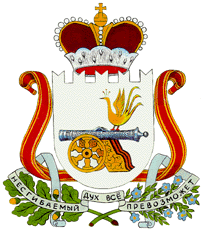 Совет депутатовИздешковского сельского поселенияСафоновского района Смоленской областиРЕШЕНИЕОб участии муниципального образования
Издешковского сельского поселении
Сафоновского района Смоленской области
в разработке социального проекта «Организация уличного
освещения в с.Издешково Издешковского сельского поселения Сафоновского района Смоленской области»В соответствии Уставом Издешковского сельского поселения Сафоновского района Смоленской области, Совет депутатов Издешковского сельского поселения Сафоновского района Смоленской областиРЕШИЛ:Реализовать на территории с.Издешково Издешковского сельского поселения Сафоновского района Смоленской области общественный социально значимый проект «Организация уличного освещения в с.Издешково Издешковского сельского поселения Сафоновского района Смоленской области».Рекомендовать Администрации Издешковского сельского поселения Сафоновского района Смоленской области подготовить необходимые документы для реализации данного проекта.Настоящее решение опубликовать на официальном сайте Администрации Издешковского сельского поселения Сафоновского района Смоленской области в информационно-телекоммуникационной сети Интернет http://izdeshkovo.admm- safonovo.ru/.Глава муниципального образования
Издешковского сельского поселения
Сафоновского района Смоленской области03.02.2020№ 7с. Издешковос. Издешковос. Издешково